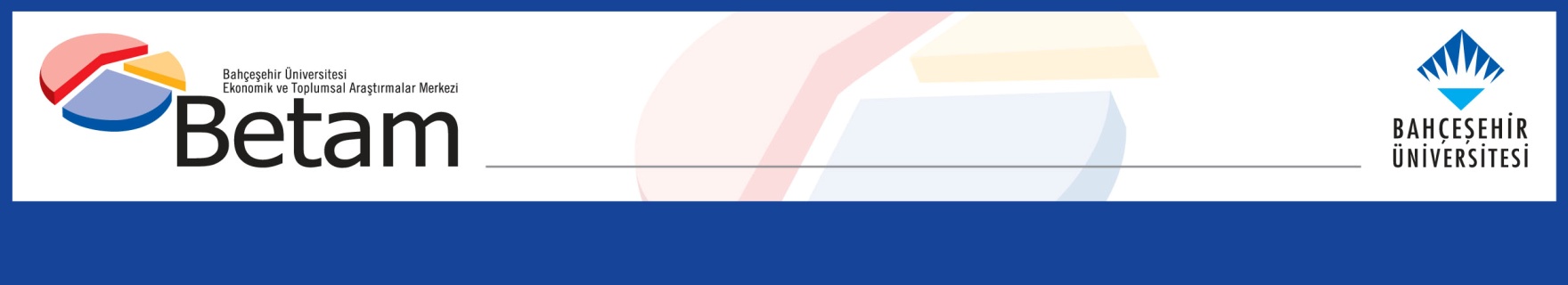 	TARIM HARİÇ TÜM SEKTÖRLERDE İSTİHDAM KAYBISeyfettin Gürsel*, Gökçe Uysal Kolaşın  ve Yazgı Genç ***Yönetici Özeti Mevsim etkilerinden arındırılmış işgücü verilerine göre tarım dışı işsizlik oranı Eylül 2018 döneminde 0,2 yüzde puan artarak yüzde 13,3 olarak gerçekleşmiştir. Bu dönemde tarım dışı istihdamda kuvvetli bir düşüş gerçekleşmiş, ancak tarım dışı işgücünün de azalmasıyla birlikte tarım dışı işsizlikte artış 0,2 yüzde puanla sınırlı kalmıştır. Eylül 2018 döneminde tarım dışı sektörlerin hepsinde istihdam kayıpları kaydedilmiştir. İstihdam sanayide 32 bin, inşaatta 29 bin ve hizmetlerde 50 bin kişi azalmıştır. Eylül 2018 döneminde erkeklerin tarım dışı işsizlik oranı 0,6 yüzde puan artarken kadınların tarım dışı işsizlik oranı 0,2 yüzde puan azalmıştır. Betam tahmin modeli mevsim etkilerinden arındırılmış tarım dışı işsizlik oranının 0,1 yüzde puan artarak Ekim 2018 döneminde yüzde 13,4 olacağını öngörmektedir. Tarım dışı istihdamda kuvvetli azalış  Mevsim etkilerinden arındırılmış verilere göre Eylül 2018 döneminde Ağustos 2018 dönemiyle kıyaslandığında tarım dışı istihdam 112 bin azalarak 23 milyon 534 bin kişiye gerilemiştir (Şekil 1,Tablo 1). Tarım dışı istihdamdaki gerileme Haziran-Temmuz-Ağustos 2016 dönemlerindeki gerilemeye yakın büyüklüktedir. Bu dönemde tarım dışı işgücü 66 bin azalarak 27 milyon 144 bine düşmüştür. Görece genç bir nüfusa sahip Türkiye’de işgücü de istikrarlı bir şekilde artar. Bu dönemde genel eğilimin aksine işgücünde azımsanmayacak büyüklükte bir azalma (66 bin) kaydedilmiştir. Bu gelişmeler sonucunda tarım dışı işsiz sayısındaki artış 46 bin kişiyle sınırlı kalmış, işsiz sayısı 3 milyon 610 bine, tarım dışı işsizlik oranı ise yüzde 13,3’e yükselmiştir.Şekil 1 Mevsim etkilerinden arındırılmış tarım dışı işgücü, istihdam ve işsizlik oranı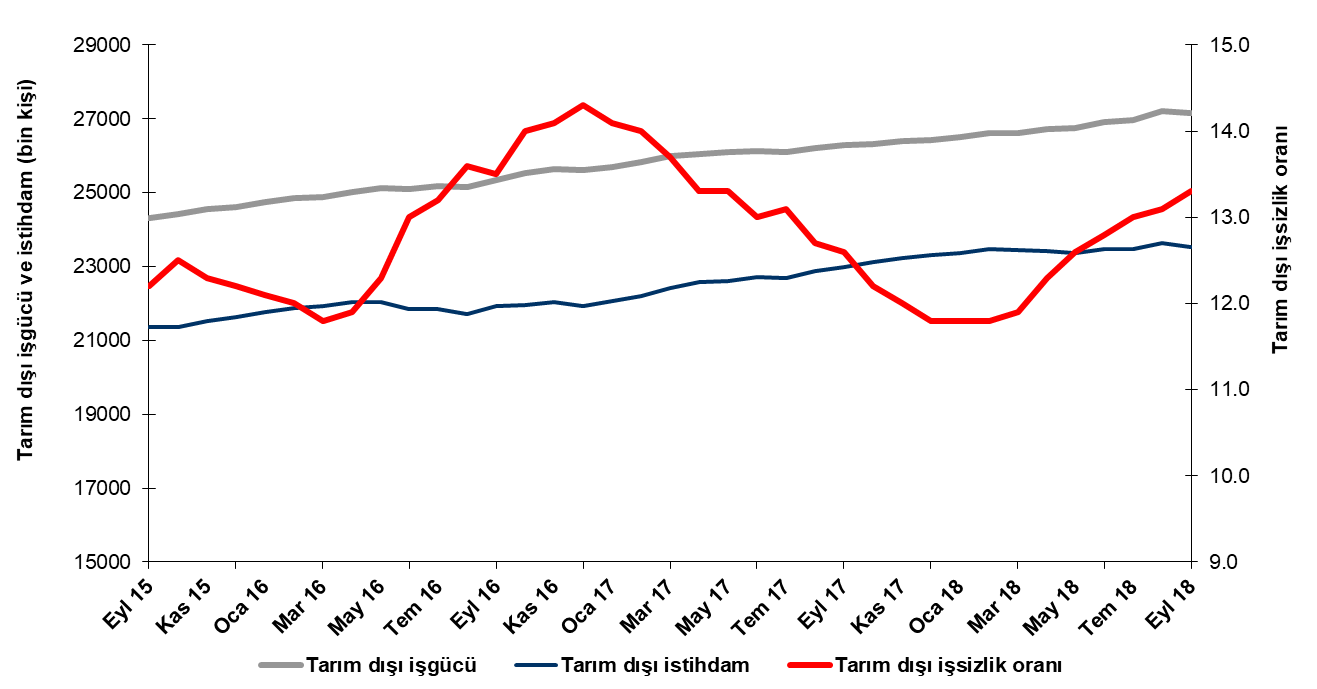 Kaynak: TÜİK, BetamEkim 2018 döneminde işsizliğin 0,1 yüzde puan artmasını bekliyoruz Betam tahmin modeli, mevsim etkilerinden arındırılmış tarım dışı işsizliğin 0,2 yüzde puan artışla Eylül 2018 döneminde yüzde 13,2 olacağını tahmin etmişti. TÜİK, Ağustos 2018 döneminde yüzde 13,0 olarak gerçekleşen tarım dışı işsizlik oranını yüzde 13,1’e revize etmiştir. Tarım dışı işsizlik oranı 0,2 puan artarak Eylül 2018 döneminde 13,3 olarak gözlemlenmiştir. Betam tahmin modeli Ekim 2018 döneminde mevsim etkilerinden arındırılmış tarım dışı işsizlik oranının artarak yüzde 13,4 seviyesine ulaşacağını öngörmektedir. Tahmin modelinin ayrıntılarına Betam internet sitesinden ulaşılabilir. Tahmin modelinde kullanılan Kariyer.net verilerinden ilan başına başvuru sayısı Şekil 3'de gösterilmektedir. Kariyer.net'in verileri Betam tahmin modelinin girdilerinden biri olmakla birlikte tek etken değildir. Tahminde kullanılan ekonometrik modelde İŞKUR verileri, reel kesim güven endeksi, kapasite kullanım oranı gibi farklı birçok değişken kullanılmaktadır. Şekil 2 Mevsim etkilerinden arındırılmış tarım dışı işsizlik oranı ve ilan başına başvuru sayısı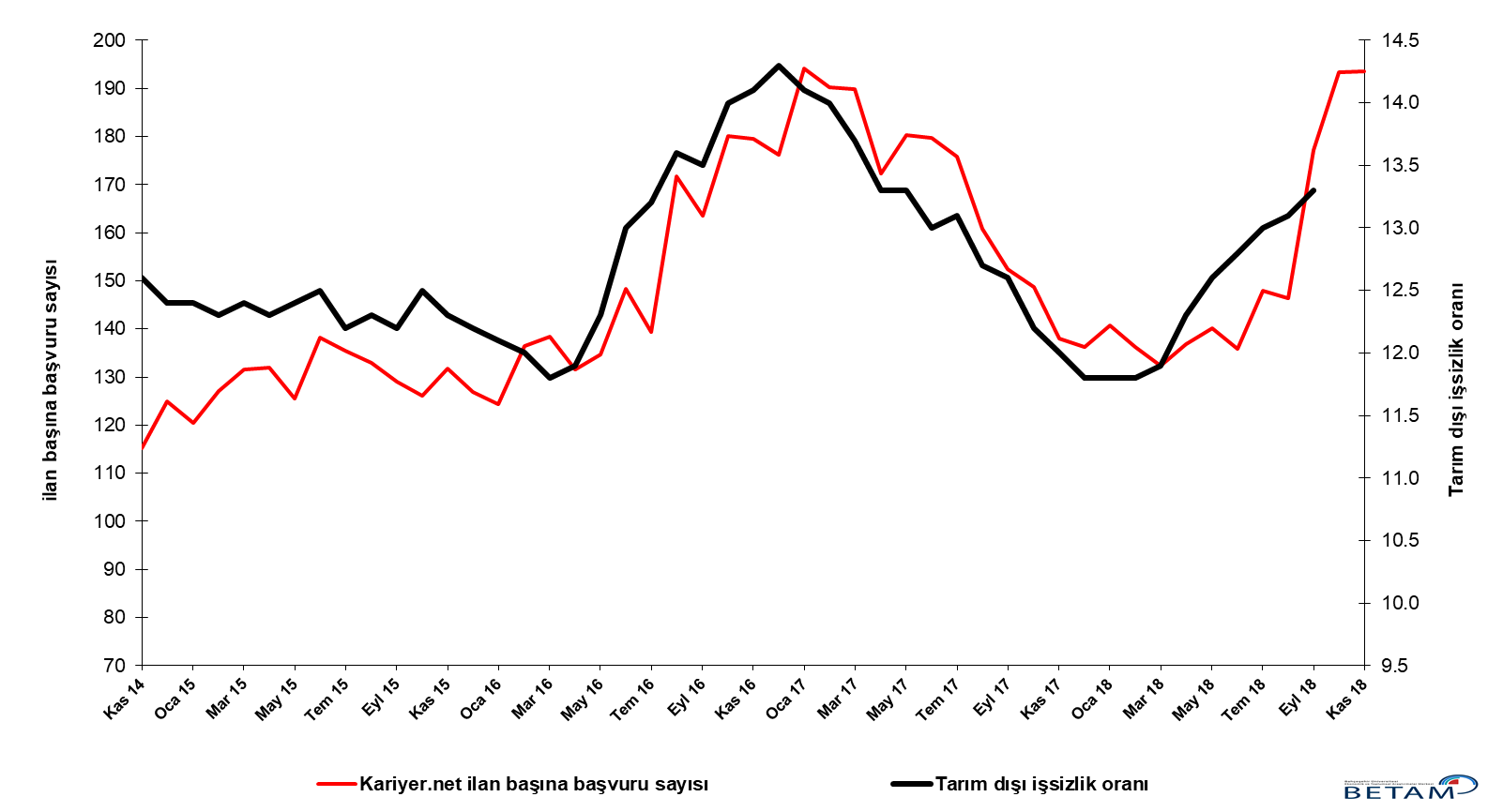 Kaynak: Kariyer.net, TÜİK, BetamTarım dışı sektörlerde istihdam kaybıMevsimsellikten arındırılmış sektörel istihdam verilerine göre Eylül 2018 döneminde Ağustos 2018 dönemine kıyasla istihdam tarımda artarken tarım dışı tüm sektörlerde azalmıştır (Şekil 3,Tablo 2). Bu dönemde hizmetler istihdamı 50 bin azalırken, sanayi istihdamı 32 bin, inşaat istihdamı ise 29 bin kişi azalmıştır. Şubat 2018 döneminden bu yana inşattaki istihdam kayıpları 200 bini bulmuştur, (Tablo 2). Ağustos 2018 döneminde hizmetlerdeki güçlü istihdam artışının (154 bin) Eylül 2018 döneminde yerini istihdam kaybına bırakması dikkat çekicidir.  Şekil 3 Sektörlerin istihdam değişimi (bin kişi) 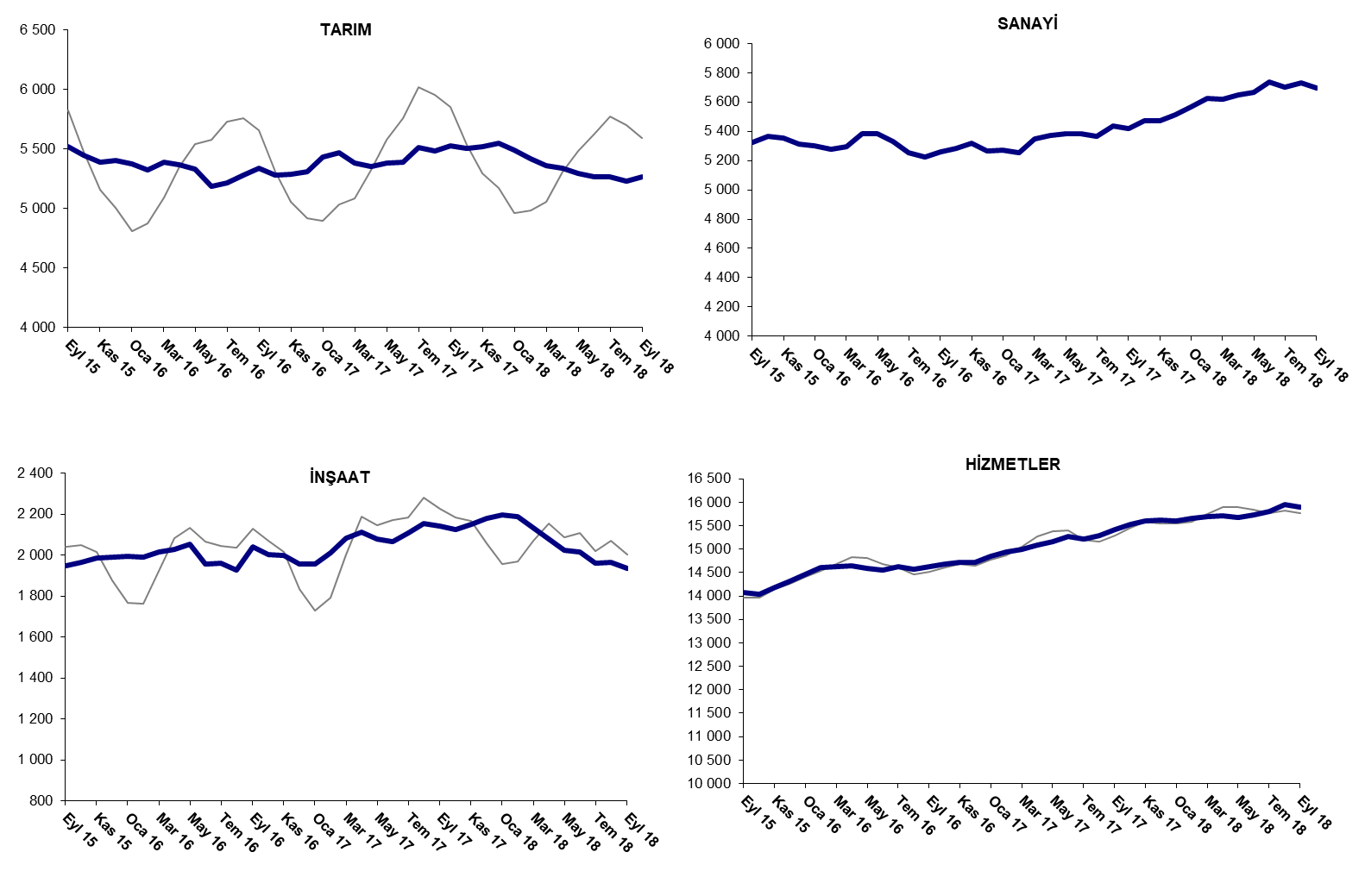              Kaynak: TUİK, BetamTarım dışı işsiz sayısı yıllık olarak arttı  Eylül 2018 döneminde bir önceki yılın aynı dönemine kıyasla mevsim etkilerinden arındırılmamış tarım dışı işgücü 827 bin (yüzde 3,1), tarım dışı istihdam 531 bin (yüzde 2,3) artmıştır (Şekil 4). Bu gelişmelerin sonucunda tarım dışı işsiz sayısı da 296 bin kişi artarak 3 milyon 664 bine yükselmiştir. Şekil 4 Tarım dışı işgücü, istihdam ve işsiz sayısında yıllık değişimler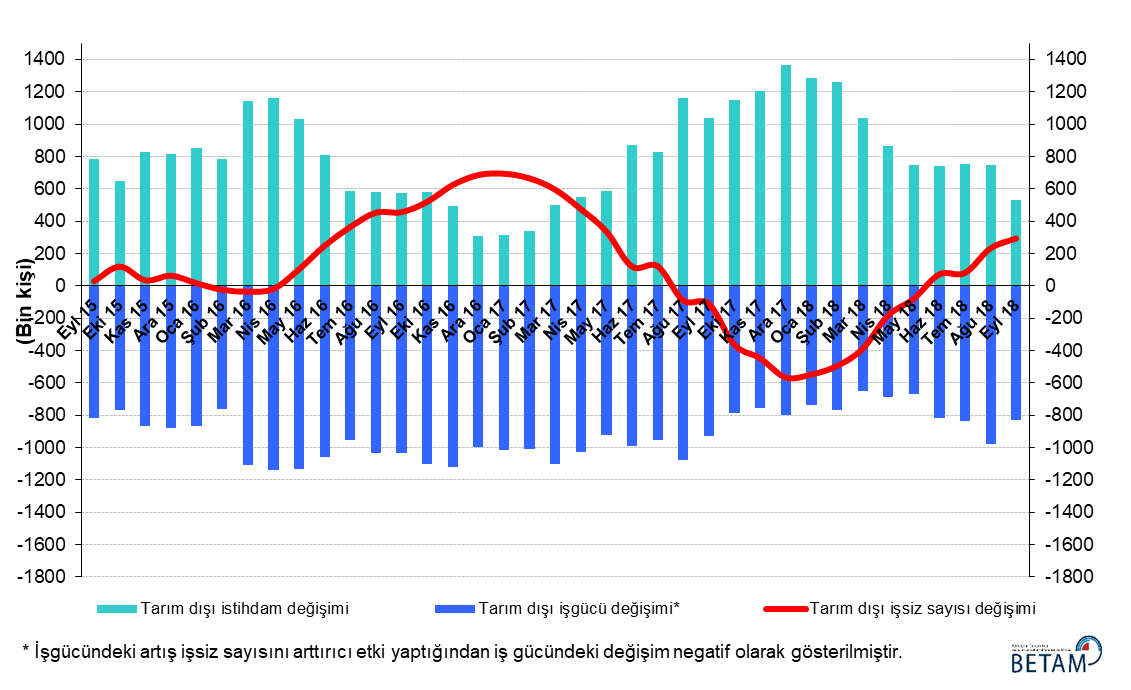 Kaynak: TÜİK, BetamErkeklerde güçlü işsizlik artışı Şekil 5’te mevsim etkilerinden arındırılmış kadın ve erkek tarım dışı işsizlik oranları verilmektedir. Eylül 2018 döneminde kadınların tarım dışı işsizlik oranı Ağustos 2018’e kıyasla 0,2 yüzde puan azalarak yüzde 17,9, erkeklerin işsizlik oranı ise 0,6 yüzde puan artarak yüzde 11,0 olmuştur. Erkeklerdeki işsizlik oranının artmasının ardında istihdam kayıpları yatmaktadır. Erkek istihdamı Eylül 2018 döneminde Ağustos 2018 dönemine kıyasla 105 bin gerilemiştir. Aynı dönemde kadınlarda istihdam kaybı 6 binle kısıtlı kalmıştır. Erkeklerde artan kadınlarda ise azalan tarım dışı işsizlik oranına paralel olarak tarım dışı işsizlik oranlarındaki toplumsal cinsiyet farkı Ağustos 2018 döneminde 7,8 yüzde puan iken Eylül 2018 döneminde 6,9 yüzde puana düşmüştür.Şekil 5: Mevsim etkilerinden arındırılmış kadın ve erkek tarım dışı işsizlik oranları (%)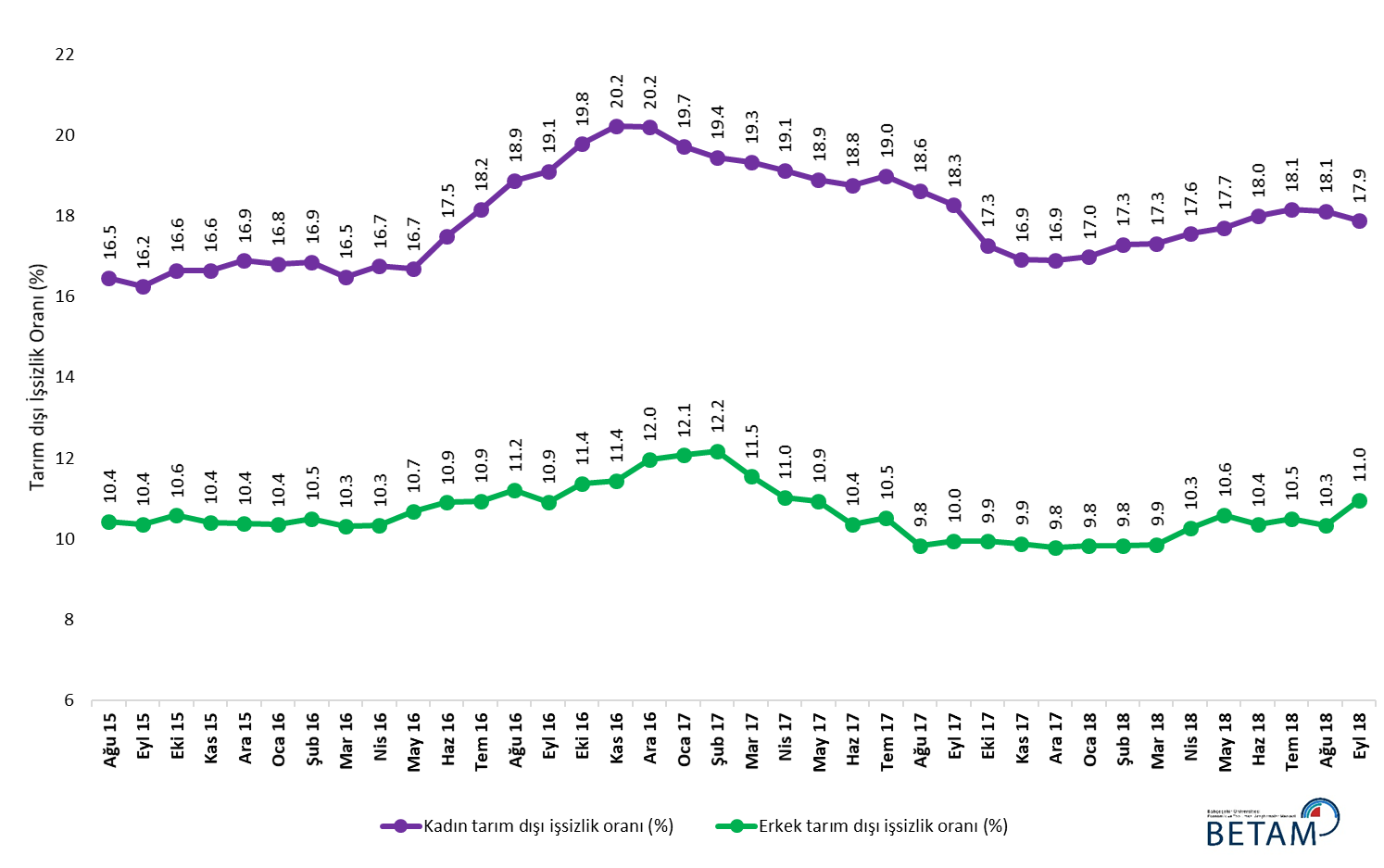 Kaynak: TÜİK, BetamTablo 1 Mevsim etkilerinden arındırılmış tarım dışı işgücü göstergeleri (bin kişi) *Kaynak: TÜİK, BetamTablo 2 Mevsim etkilerinden arındırılmış sektörel istihdam (bin kişi) *Kaynak: TÜİK, BetamTablo 3: Mevsim etkilerinden arındırılmış kadın ve erkek tarım dışı işgücü göstergeleri (bin kişi) Kaynak: TÜİK, Betamİşgücüİstihdamİşsizlikİşsizlik OranıAylık değişimlerAylık değişimlerAylık değişimlerAğustos 152410721142296512.3%İşgücüİstihdamİşsizlikEylül 152431521349296612.2%2082071Ekim 152441121360305112.5%961185Kasım 152455121531302012.3%139171-32Aralık 152462521621300412.2%7590-15Ocak 162475021755299512.1%124134-10Şubat 162485721874298312.0%107119-12Mart 162487921943293611.8%2269-47Nisan 162502522047297811.9%14610442Mayıs 162512322033309012.3%98-14112Haziran 162511121847326413.0%-12-186174Temmuz 162516721845332213.2%56-258Ağustos 162514721727342013.6%-20-11898Eylül 162535621933342313.5%2092063Ekim 162553521960357514.0%17927152Kasım 162564622030361614.1%1117041Aralık 162560121940366114.3%-45-9045Ocak 172569522072362314.1%94132-38Şubat 172581922204361514.0%124132-8Mart 172598822428356013.7%170224-54Nisan 172603822575346313.3%50147-97Mayıs 172609122621347013.3%53467Haziran 172611522720339513.0%2499-75Temmuz 172610522685342013.1%-10-3525Ağustos 172620822880332812.7%104195-91Eylül 172629222979331312.6%8399-16Ekim 172632823116321212.2%36137-101Kasım 172639823230316812.0%70114-44Aralık 172643023311311911.8%3281-49Ocak 182649923372312711.8%69618Şubat 182660823468314011.8%1099613Mart 182661923451316811.9%11-1728Nisan 182671723431328612.3%99-20119Mayıs 182674123372336912.6%24-5983Haziran 182691923473344612.8%17710176Temmuz 182696723461350613.0%48-1260Ağustos 182721123646356513.1%24418559Eylül 182714423534361013.3%-66-11246TarımSanayiİnşaatHizmetlerAylık değişimlerAylık değişimlerAylık değişimlerAylık değişimlerAğustos 1555415252192213968TarımSanayiİnşaatHizmetlerEylül 1555155327194714075-267525107Ekim 1554495363196514031-663618-44Kasım 1553865353198814190-63-1023159Aralık 155406531119921431820-424128Ocak 1653705300199514459-36-113141Şubat 1653255276199014608-45-24-5149Mart 165385529520151463460192526Nisan 1653685381202914638-1786144Mayıs 1653285386205514592-40526-46Haziran 1651885330195614561-140-56-99-31Temmuz 165216525419601463128-76470Ağustos 165282522419261457866-30-34-53Eylül 1653375260203914635553611357Ekim 1652815282200214675-5622-3740Kasım 1652845316199714716334-541Aralık 165306526519561471922-51-413Ocak 175431527419581484012592121Şubat 175471525120121494140-2354101Mart 1753835346208115002-88956961Nisan 1753495372211415088-34263386Mayıs 17538153862077151583214-3770Haziran 17538753832067152706-3-10112Temmuz 1755095363210815214122-2041-56Ağustos 1754805437215515288-29744774Eylül 175526542121401541846-16-15130Ekim 1755045470212415522-2249-16104Kasım 17551854702150156101402688Aralık 17554555142182156152744325Ocak 1854885567219715608-575315-7Şubat 1854145627218715655-7460-1047Mart 1853595618213415699-55-9-5344Nisan 1853395650207815703-2032-564Mayıs 1852925669202415678-4719-54-25Haziran 1852645737201415721-2868-1043Temmuz 18526757031961157973-34-5376Ağustos 1852325730196415951-35273154Eylül 185263569819351590131-32-29-50ARINDIRILMIŞARINDIRILMIŞARINDIRILMIŞARINDIRILMIŞARINDIRILMIŞARINDIRILMIŞARINDIRILMIŞARINDIRILMIŞARINDIRILMIŞARINDIRILMIŞKadın İşgücüKadın İstihdam Kadın İşsizErkek İşgücü Erkek İstihdam Erkek İşsizKadın İşgücü değişimiKadın istihdam değişimiErkek işgücü değişimiErkek istihdam değişimiAğustos 1566995597110217468156461822Eylül 156760566210981756115742181960659396Ekim 156779565111281760715745186220-10462Kasım 156875573111441764215806183695793461Aralık 156967579111771768915852183893604846Ocak 167011583211781772915894183543424042Şubat 167048586011881777315906186737274312Mart 167062589811641781915980183915384674Nisan 167147595011971785816012184685523932Mayıs 16717959821197179371602019173231788Haziran 1672615990127117835158901945829-101-129Temmuz 167274595413201791215954195813-377764Ağustos 167312593213801787815875200338-22-34-79Eylül 1673775968140917971160111961653693136Ekim 1674405969147118065160112054642941Kasım 167458595115081815116074207718-198663Aralık 1674565951150618189160132176-2038-61Ocak 1774505980146918288160802208-6309867Şubat 1775136053146018305160772228637217-3Mart 17761861451473183541623521191059248158Nisan 1776056150145418390163622028-13536127Mayıs 177656620914471840416391201351581429Haziran 1776706230143918420165111910142216119Temmuz 177685622614591844816507194015-527-3Ağustos 1777186281143718471166541818335524146Eylül 177767634914181850816665184349683712Ekim 177790644513451852116680184123971215Kasım 177827650413231855616722183437583542Aralık 177886655413321859016772181859503550Ocak 187922657713451859816771182737248-1Şubat 18795665811376186461681218343434841Mart 1879536576137718679168371842-4-53325Nisan 1879906587140218718167971921371139-40Mayıs 1880266605142118747167611986361729-36Haziran 1880736620145318810168621947471663101Temmuz 1880916623146818846168671979182365Ağustos 1881976713148418907169511956106906184Eylül 1881666707146018918168462072-31-611-105